Hillcrest Elementary Out-of-School Care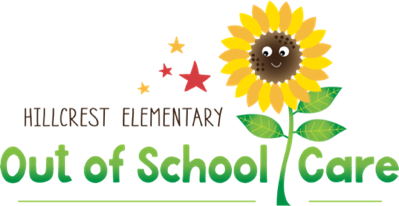 2024 – 2025 Out-of-School Care Fees*All fees are subject to change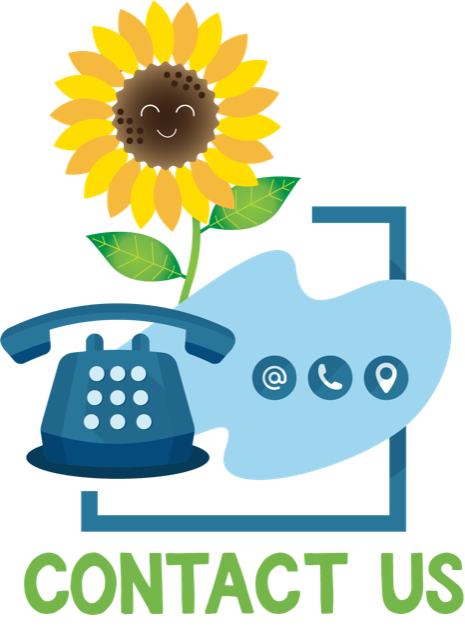 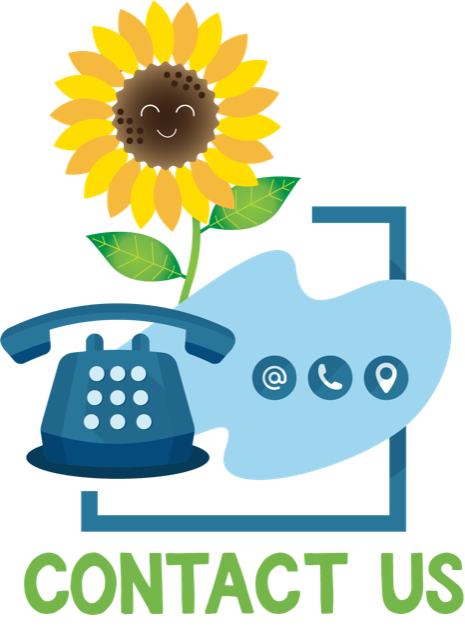 